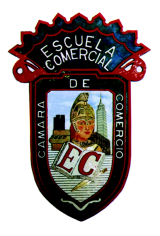 OBJETIVO: Al término de la clase, el alumno será capaz de aplicar la diferente terminología culinaria vista en clase, así como el desarrollo adecuado dentro del área de preparación de alimentos y bebidas manipulando de una forma adecuada los alimentos.INSTRUCCIONES: Asiste al área de preparación de alimentos y bebidas de la escuela con los insumos necesarios  para la preparación de los platillos de la práctica correspondiente, es necesario que para el desarrollo de la práctica asistas con el uniforme completo de cocina el cual consiste de filipina blanca limpia, medio mandil blanco o negro y red para el cabello, así como materiales adicionales de cocina. PRÁCTICA No. 5FILETE CON SALSA POBLANA Y PAPAS6 porcionesINGREDIENTES: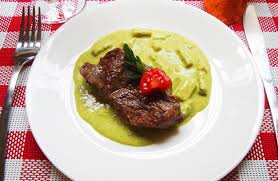 4 medallones de filete de resSal y pimienta al gusto1 cucharada de aceite vegetal½ taza de caldo de res o pollo1 taza de rajas de chile poblano (asadas y limpias)1 taza de crema¼ taza de leche1 cucharadita de consomé de pollo en polvo1 papa cocida en cubosGALLETAS DE CREMA DE CACAHUATE6 porcionesINGREDIENTES:¾ de taza de harina1/3 de taza de azúcar¾ de barra de mantequilla, a temperatura ambiente3 cucharadas de crema de cacahuate1 huevo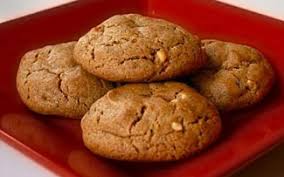 ½ cucharadita de canela, en polvo1 naranja, sólo la ralladuraPreparación:Horno precalentado a 180º CMOLDES PARA GALLETAS PAPEL ESTRELLA (4 HOJAS)CHAROLA PARA HORNEAR MATERIAL NECESARIO PARA LA ELABORACIÓN DE LA PRÁCTICA.4 BOWLS2 TABLAS PARA PICAR 2 CUCHILLOS2 CUCHARAS 1 SARTEN1 TAZA MEDIDORA BATIDORA CACEROLA PEQUEÑA  Grupos: 42-ACLASES: 37, 38 y 39                            Profra. Brenda Hernández González                       Fecha: Miércoles 24 de Octubre de 2017